Départ : Esplanade Administration Communale – rue François Libert. 
#  S❶   Traversez l’Av. Schattens et continuez tout droit dans la Rue François Libert.
Continuez tout droit jusqu’au rond-point.  Au rond-point, # S❷   traversez et prenez la 3ème sortie Bld H. Rolin.  Après 100 m, prenez à droite le sentier qui longe le Delhaize (avant l’hôtel Ibis).  Continuez (tout droit et à droite) sur l’Avenue du Clairpré et tournez à gauche dans le Chemin des Noces.   Au rond-point, prenez la 2ème sortie sur la Rue du Longchamp et continuez sur 1,1 km.   Prenez l’embranchement gauche de la Rue Gaston Reiff puis tournez à droite sur Rue Pergère, qui devient Rue du Ménil.  A la petite chapelle, # traversez la Rue  prenez à gauche sur Sentier du Ménil qui devient Rue du Bouton d'Or.  Prenez à droite sur Chaussée de Mont-Saint-Jean.  Attention ! Après 150 m, # S⓲   traversez la chaussée et tournez à gauche dans la route du Lion.  Au rond-point, prenez la 2ème sortie sur l’Avenue de la Paix.  Au rond-point, traversez le Boulevard de l'Europe et engagez-vous en face dans la Rue du Batisseau.  Vous longez les terrains de sport du Stade Gaston Reiff.  A la sortie du sentier, tournez à gauche sur Rue Ernest Laurent qui devient Sentier Ernest Laurent.  
⚠ !  # S❸  +  S❹  Traversez la Chaussée de Nivelles/N27 et passez sur le pont qui enjambe le Ring de Bruxelles.  Au bout, tournez à droite sur le Chemin du Goumont.  Au bout, tournez à gauche dans le Chemin de la Maison du Roi sur 2,2 km.   Prenez à droite et longez la Chaussée de Charleroi sur 500 m.  Prenez à droite dans Chemin de Nivelles sur 1,8 km.  Au carrefour, prenez à droite dans Chemin du Champ sur 1,1 km.  Au bout, prenez à gauche sur Rue de la Neuve Cour.   Prenez la 1ère à droite sur Avenue de la Tendraie sur 1,0 km. ⚠ !  # S❺  + S❻    Retraversez la Chaussée de Nivelles/N27 pour entrer dans la Rue Motte des Bergers.  Prenez la 1ère à droite sur Rue les Hayettes.  Tournez légèrement à gauche pour rester sur Rue les Hayettes et passez sur le pont qui enjambe le Ring. Après 1,2 km, au carrefour, prenez à gauche sur Rue de Piraumont.  Restez à gauche jusqu’au prochain rond-point où se trouve la nouvelle piscine de Braine-l’Alleud.  Contournez le rond-point et …⚠ ! # S❼   Traversez la Rue de Piraumont, dirigez-vous vers la Piscine et tournez à gauche pour entrer dans le Parc du Paradis.  Tournez à droite, contournez les deux lacs et suivez le Sentier du Paradis. Quittez le plan d’eau en continuant à droite sur le Chemin des Prés d'Ophain.  Attention ! Le chemin devient macadamisé et il y a une petite marche pour y accéder.  Au bout du Chemin, traversez la rue au Gué et continuez sur le Chemin des Prés d'Ophain.  Tournez à droite dans la Rue de la Chiennerie.  Continuez jusqu’au bout et au T, tournez à droite dans le Chemin du Champ de la Clôture.  Après 500 m, suivre le chemin sur la droite, puis encore à droite jusqu’à un embranchement : tournez à gauche dans la Rue de la Papyrée jusqu’au bout.  Tournez à droite pour quelques mètres puis directement à gauche, dans la Rue du Jardinier.  Au rond-point, prenez la 1ère sortie à droite dans l’Avenue du Commerce.  Au rond-point, prenez la 2ème sortie puis directement à droite dans la Rue Scolasse.  Rassemblez vos forces pour 700 m de montée et continuez toujours tout droit dans la rue Scolasse qui devient, après 3 ronds-points, Chemin le Baty Scolasse, puis Chemin de l’Infante jusqu’à la Chaussée Bara.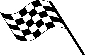 ⚠ ! #  S❽  +  S❾    Traversez la Chaussée Bara et engagez-vous dans le chemin cycliste en face.  Au bout du chemin, tournez à droite dans le Boulevard de la Cense, restez sur la piste cyclable et continuez jusqu’au rond-point.  #   S❿    Traversez le Boulevard et prenez la 3ème sortie sur la rue François Libert.  Continuez tout droit et retour au point de départ.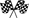 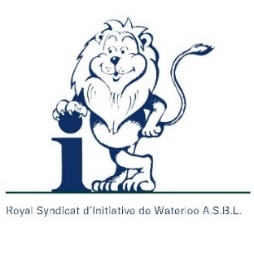 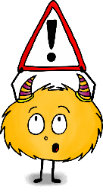 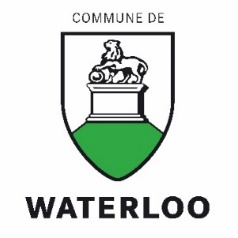 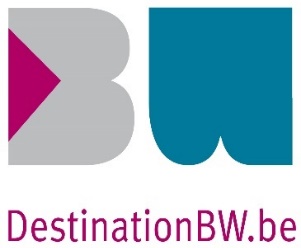 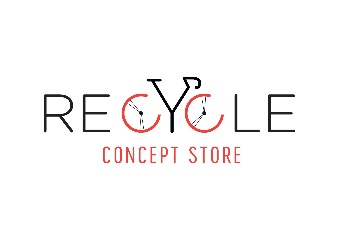 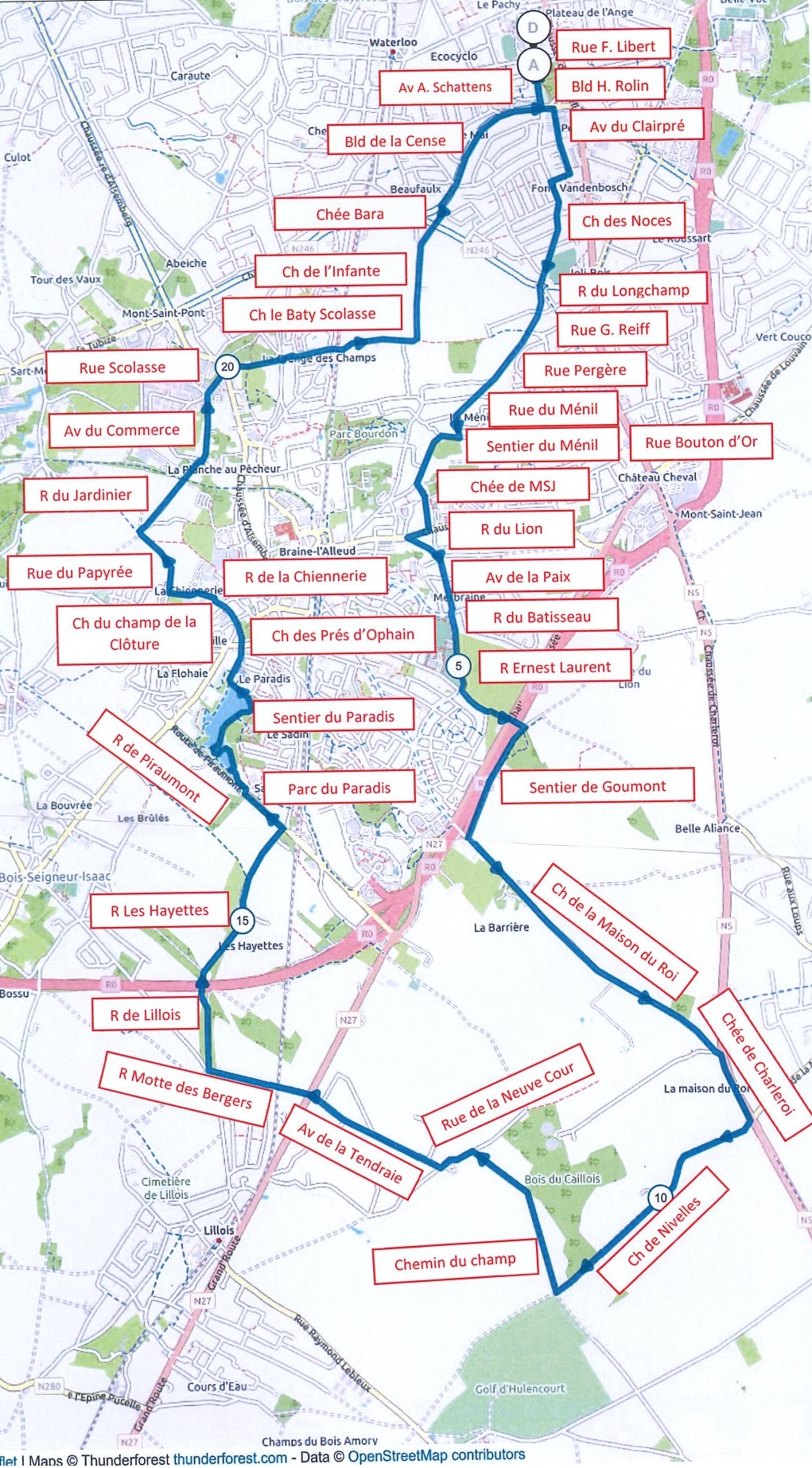 